Договор добровольного пожертвования имущества             г. Усолье-Сибирское                                                             «___» _________201_ годГр. _____________________________, __________ года рождения, ИНН – __________, паспорт ________________, выданный _________г., ОВД _____________, именуемый(ая) в дальнейшем "Жертвователь", с одной стороны, иМуниципальное бюджетное учреждение дополнительного образования «Станция юных натуралистов», именуемая в дальнейшем "Одаряемый", в лице директора Роговой Л.К. действующего на основании   Устава МБУДО «СЮН» от15.06.2015 года, с другой стороны, а вместе именуемые "Стороны", заключили настоящий договор добровольного пожертвования о нижеследующем:1. Предмет договора1.1. Жертвователь безвозмездно передает Одаряемому принадлежащие ему следующие вещи (имущество): _____________ (далее – «пожертвование»), а Одаряемый принимает их (его) в собственность (Приложение 1).1.2. Стоимость пожертвования составляет ______ (________________) рублей 1.3. Пожертвование должно быть использовано на __________________ (его назначение) в течение _______________ (срок). 1.4. Передача пожертвования оформляется путем подписания акта приема-передачи Одаряемым. Пожертвование считается переданным со дня подписания указанного акта.1.5. Право собственности Жертвователя на указанные в п.1.1. Договора вещи (имущество) подтверждается _______________.1.6. Настоящий договор пожертвования вступает в силу с момента его подписания и действует до выполнения Сторонами своих обязательств.2. Назначение пожертвования2.1. Пожертвование будет направляться на осуществление следующих целей: ________________________.2.2. Если использование пожертвования в соответствии с указанным Жертвователем назначением становится невозможным вследствие изменившихся обстоятельств, оно может быть использовано по другому назначению лишь с согласия Жертвователя. Одаряемый уведомляет Жертвователя о таких обстоятельствах в течение ____ дней с момента их возникновения. 3. Права и обязанности сторон3.1. Жертвователь обязуется в срок, согласованный с Одаряемым (или в течение __________ после подписания настоящего договора пожертвования), передать пожертвование Одаряемому с приложением необходимых документов (накладной, акта приема-передачи). 3.2. Одаряемый принимает пожертвование по акту приема-передачи и обязуется использовать его исключительно в соответствии с настоящим договором. 3.3. Одаряемый ведет обособленный учет всех операций по использованию пожертвования. Жертвователь вправе ознакомиться с данными такого учета в любое время действия договора пожертвования.3.4. Одаряемый должен запросить согласие Жертвователя на использование пожертвования в других целях, если его использование в соответствии с целями, указанными в пункте 2.1. настоящего договора пожертвования, становится невозможным вследствие изменившихся обстоятельств. 4. Непреодолимая сила (форс-мажорные обстоятельства)4.1. Стороны освобождаются от ответственности за частичное или полное неисполнение обязательств по настоящему договору пожертвования, если неисполнение явилось следствием природных явлений, действий внешних объективных факторов и прочих обстоятельств непреодолимой силы, за которые стороны не отвечают и предотвратить неблагоприятное воздействие которых они не имеют возможности.Заключительные положения5.1. Договор пожертвования заключён в 2-х экземплярах, имеющих одинаковую юридическую силу, по одному экземпляру для каждой Стороны. 5.2. Любая договоренность между Сторонами, влекущая за собой новые обязательства, которые не вытекают из Договора, должна быть подтверждена Сторонами в форме дополнительных соглашений к Договору. Все изменения и дополнения к Договору считаются действительными, если они оформлены в письменном виде и подписаны надлежащими уполномоченными представителями Сторон.5.3. Сторона не вправе передавать свои права и обязательства по договору пожертвования третьим лицам без предварительного письменного согласия другой Стороны.5.4. Стороны соглашаются, что за исключением сведений, которые в соответствии с законодательством Российской Федерации не могут составлять коммерческую тайну юридического лица, содержание договора пожертвования, а также все документы, переданные Сторонами друг другу в связи с Договором, считаются конфиденциальными и относятся к коммерческой тайне Сторон, которая не подлежит разглашению без письменного согласия другой Стороны.5.5. Для целей удобства в Договоре под Сторонами также понимаются их уполномоченные лица, а также их возможные правопреемники.5.6. Уведомления и документы, передаваемые по договору пожертвования, направляются в письменном виде по следующим адресам:5.6.1. Для Жертвователя: _________________________________________________.  5.6.2. Для Одаряемого: 665462, Иркутская область, г Усолье- Сибирское, ул. Октябрьская, дом 4 а5.7. Любые сообщения действительны со дня доставки по соответствующему адресу для корреспонденции.5.8. В случае изменения адресов, указанных в п. 5.6. Договора и иных реквизитов юридического лица одной из Сторон, она обязана в течение 10 (десяти) календарных дней уведомить об этом другую Сторону, в противном случае исполнение Стороной обязательств по прежним реквизитам будет считаться надлежащим исполнением обязательств по Договору.5.9. Стороны договорились, что споры и разногласия, которые могут возникнуть между Сторонами и вытекающие из настоящего договора пожертвования или в связи с ним, будут разрешаться путем переговоров. В случае невозможности путем переговоров достичь соглашения по спорным вопросам в течение 15 (пятнадцати) календарных дней с момента получения письменной претензии, споры разрешаются в суде в соответствии с действующим законодательством РФ.     Юридические адреса и банковские реквизиты СторонОдаряемый:                                                            Жертвователь:
МБУДО «СЮН»                                                _____________________________________
Адрес: 665 462 Иркутская обл. г.Усолье- Сибирское ул Октябрьская 4 а                  _____________________________________ИНН 3819009516                                               _____________________________________
КПП 385101001                                                         проживающий по адресу:
ОГРН 102 38 02 14 11 10              _____________________________________
р/счет № 40701810600003000002                                                       _____________________________________в Банке: РКЦ г Усолье- Сибирское                            _______________________                                                            корр. счет № ______________________,                паспорт: ______________________________
БИК  042502000           Рогова Л.К. /________________/М. П.Приложение 1Договор добровольного пожертвования денежных средствг. ____________                                                                                 «_____»_____________201__ г.___________________________________________________________________________________        Полное наименование организации и уполномоченного лица или фамилия, имя, отчество физического лица __________________________________________________________________________________ ,именуемый(ая) в дальнейшем «Жертвователь», с одной стороны и Муниципальное бюджетное учреждение дополнительного образования детей «Станция юных натуралистов» _"  (ИНН 381 9009516), именуемое в дальнейшем «Одаряемый» в лице директора Роговой Л.К., действующего на основании Устава, с другой стороны, заключили настоящий договор о нижеследующем:1. Предмет договора           1.1.  Жертвователь обязуется безвозмездно передать Одаряемому в собственность денежные средства (далее по тексту договора - Пожертвование) на цели, указанные в настоящем Договоре в размере   _____________ рублей.	2. Права и обязанности сторон          2.1. Жертвователь обязуется передать Пожертвование (перечислить денежные средства  на расчетный счет Одаряемого) в течение_______________ дней с момента подписания настоящего Договора.          2.2.  Одаряемый  вправе  в любое  время до перечисления  Пожертвования от него отказаться. Отказ Одаряемого от Пожертвования  должен быть совершен в письменной форме. В таком случае настоящий Договор считается расторгнутым с момента получения Жертвователем письменного отказа.          2.3. Одаряемый обязан использовать полученное по настоящему договору Пожертвование исключительно для реализации целей, указанных в его Уставе, а именно: для развития материально-технической базы (для благоустройства Школы).          2.4.  Если использование пожертвования в соответствии с целями, становится невозможным вследствие изменившихся обстоятельств, то Пожертвование может быть использовано Одаряемым в других целях только с письменного согласия Жертвователя.          2.5. Одаряемый ежегодно представляет Жертвователю отчёт об использовании денежных средств, а также предоставляет ему возможность знакомиться с финансовой, бухгалтерской и иной документацией, свидетельствующей об использовании переданного по настоящему договору Пожертвования.3. Ответственность Одаряемого3.1. Использование  Пожертвования  или  его  части  не  в  соответствии  с оговоренными  в   настоящем Договоре целями  ведет к отмене  Договора  пожертвования. В случае отмены Договора пожертвования Одаряемый обязан возвратить Жертвователю Пожертвование.4. Прочие условия4.1. Настоящий договор вступает в силу с момента его  подписания сторонами и действует до 31 декабря 2019 г.4.2. Все споры, вытекающие из настоящего Договора, будут по возможности разрешаться сторонами путем переговоров. При недостижении согласия спор подлежит передаче на рассмотрение в суд.4.3. Все изменения и дополнения к настоящему Договору должны быть составлены в письменной форме и подписаны уполномоченными представителями сторон.4.4. Настоящий Договор составлен в двух экземплярах, имеющих равную юридическую силу – по одному для каждой из сторон.5. Адреса и реквизиты сторонПодписи сторон:	Одаряемый:                                                                     Жертвователь:Директор МБУДО «СЮН»                                             Рогова Л.К./____________/	                              ________________ 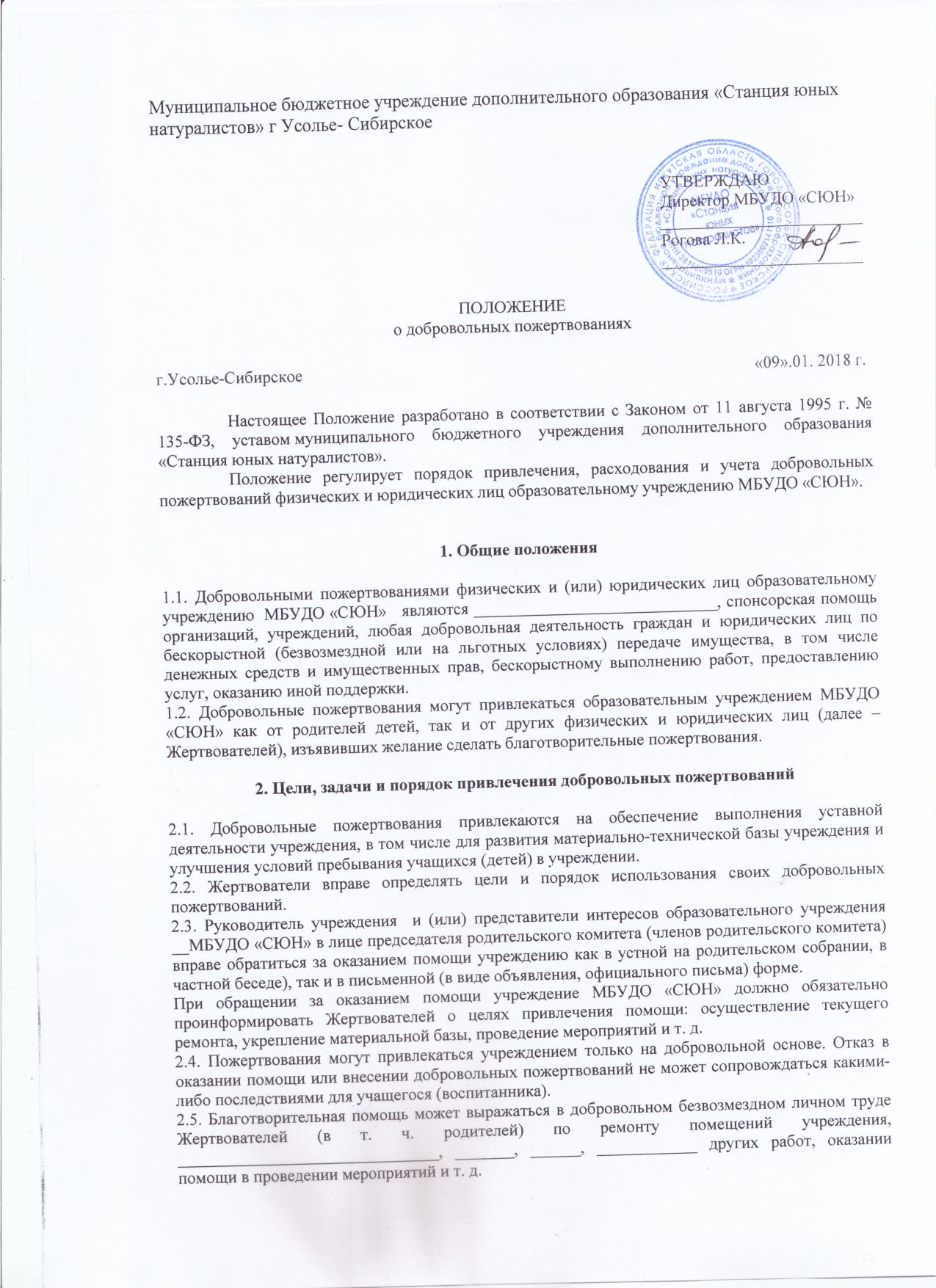 3. Порядок приема и учета добровольных пожертвований  
3.1. Пожертвования в виде денежных средств от физических лиц и юридических лиц передаются в учреждение на основании договора пожертвования. 3.2. Иное имущество (а также выполнение работ, оказание услуг) оформляется в обязательном порядке договором о пожертвовании, актом приема-передачи (актом выполненных работ, оказанных услуг). Имущество ставится на баланс учреждения в соответствии с действующим законодательством.Стоимость передаваемого имущества, вещи или имущественных прав определяется сторонами договора.  4. Порядок расходования добровольных пожертвований 4.1. Расходование привлеченных средств учреждением  МБУДО «СЮН» должно производиться строго в соответствии с целевым назначением.4.2. Если цели добровольного пожертвования не обозначены, то они используются учреждением по согласованию с родительским комитетом:– на реализацию программы развития учреждения;– на улучшение материально-технического обеспечения;– на ремонтно-строительные работы;– на________________________________________________________;– на_______________________;– на___________________________;– на_______________________________________________;– на________________________________________ __________;– на______________________;– на приобретение:__________________________________;____________________________;___________________________________;______________________________________;_________________.4.3. Если использование пожертвованного имущества в соответствии с указанным Жертвователем назначением становится вследствие изменившихся обстоятельств невозможным, оно может быть использовано по другому назначению лишь с согласия Жертвователя, а в случае смерти гражданина-жертвователя или ликвидации юридического лица – жертвователя – по решению суда. 4.4. Использование привлеченных средств должно осуществляться в соответствии с утвержденным планом финансово-хозяйственной деятельности.4.5. Не допускается направление добровольных пожертвований на увеличение фонда заработной платы сотрудников МБУДО «СЮН», оказание им материальной помощи.5. Ответственность и обеспечение контроля расходования добровольных пожертвований 5.1. Не допускается использование добровольных пожертвований учреждения на цели, не соответствующие уставной деятельности и пожеланию Жертвователя.Использование пожертвованного имущества не по назначению, указанному Жертвователем, или изменение этого назначения с нарушением правил дает право Жертвователю, его наследникам или иному правопреемнику требовать отмены пожертвования.5.2. По просьбе Жертвователя учреждение предоставляет ему информацию об использовании пожертвования.5.3. Родительский комитет и его члены в соответствии с их компетенцией могут осуществлять контроль за переданными учреждению средствами. Руководитель учреждения  ежегодно представляет Жертвователю отчёт об использовании денежных средств, а также предоставляет ему возможность знакомиться с финансовой, бухгалтерской и иной документацией, свидетельствующей об использовании переданного пожертвования.5.4. Ответственность за нецелевое использование добровольных пожертвований несет руководитель  учреждения.6. Заключительная часть6.1. Положение о добровольных пожертвованиях учреждения, а также изменения и дополнения к нему принимаются на _________________________________________________________________________________ и утверждаются приказом по учреждению.6.2. Срок действия данного Положения не ограничен.6.3. Настоящее Положение может быть отменено только решением руководителя учреждения.6.4. Настоящее Положение вступает в силу с момента его утверждения и действует бессрочно.К договору о добровольном пожертвованииК договору о добровольном пожертвованииК договору о добровольном пожертвованииК договору о добровольном пожертвовании№п/пНаименование имуществаНаименование имуществаНаименование имуществаКол-воЦенаСумма123456ИтогоИтогоИтогоВсего:          руб. (______________________________________ рублей ___ копеек)         руб. (______________________________________ рублей ___ копеек)         руб. (______________________________________ рублей ___ копеек)         руб. (______________________________________ рублей ___ копеек)         руб. (______________________________________ рублей ___ копеек)         руб. (______________________________________ рублей ___ копеек)Жертвователь Жертвователь __________________________________ОдаряемыйОдаряемыйДиректор МБОУДО "СЮН»Директор МБОУДО "СЮН»Директор МБОУДО "СЮН»Директор МБОУДО "СЮН»Рогова Л.КРогова Л.КОдаряемый:Адрес:665 462 Иркутская областьГ Усолье- Сибирское, ул Октябрьская 4а            ИНН 3819009516            
КПП 385101001 ОГРН 102 38 02 141110            
р/счет № 40701810600003000002             в Банке: РКЦ г Усолье- сибирское                                                 корр. счет № ______________________         
БИК 042502000                                            Жертвователь:_____________________________________________________________________________________________________________________________________________________________________________________________________________________________________________________________________________________________________________________________________________________________________________________________________________________________________________